О проведении программы повышения квалификацииУважаемые коллеги!Министерство образования и науки Тамбовской области (далее – Министерство) информирует, что в период с 1 по 7 апреля 2024 года на базе Образовательного центра «Сириус» будет проходить программа повышения квалификации «Всероссийская олимпиада школьников по химии: организация, проведение, подготовка школьников» (далее - Программа).Программа ориентирована на: – педагогов региональных центров выявления, поддержки и развития способностей и талантов у детей и молодежи; –педагогов среднего общего и дополнительного образования; – преподавателей химических кружков и методических объединений химического профиля; –учителей химии, работающих в классах с углубленным изучением химии;– преподавателей вузов, СПО, обеспечивающих подготовку одаренных детей к участию в химических олимпиадах и конкурсах.Для участия в конкурсном отборе каждому кандидату необходимо                  в срок до 1 марта 2024 года подать заявку на сайте Образовательного центра «Сириус». Зачисление на обучение по программе осуществляется по итогам конкурсного отбора. С подробными условиями отбора можно ознакомиться на сайте https://sochisirius.ru/edu/pedagogam. Участие в программе для кандидатов, успешно прошедших конкурсный отбор, является бесплатным (без учета проезда, проживания                  и питания).По вопросам участия обращаться по адресу: pk@talantiuspeh.ru. Заместитель министра - начальник управления профессионального образования и науки                                                                          Е.В. АфонинаБакина Л.Ю.8 (4752) 79-23-55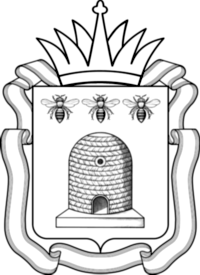 Министерство образования и науки Тамбовской областиул.Советская, 108/8, г. Тамбов, 392000Тел.72-37-38, факс 72-30-04e-mail: post@obraz.tambov.gov.ruhttps://obraz.tmbreg.ru/ОГРН 1066829047064ИНН 6829021123, КПП 68290100116.01.2024 № 02-03/7406На №__________от____________Руководителям органов местного самоуправления, осуществляющих управление в сфере образования 